PORTSMOUTH AND WINCHESTER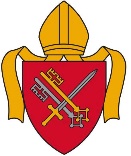 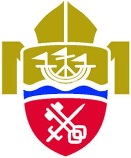 DIOCESAN ACADEMIES TRUSTCONFIDENTIAL                                                                        PRINCIPAL APPLICATION FORMPlease use black ink/ print when completing this form3.  Education and qualifications (If part-time study, state and give details throughout).  N.B. details of courses studied and not completed successfully must also be given.(a)  Secondary / Further Education(b)  Higher Education and Courses leading to other relevant qualificationsSuch as those leading to qualified status or graduate status and to membership of professional institutions.5.  Previous experience If part-time appointment please state. A separate curriculum vitae should not be enclosed in       substitution. A continuous employment history is required from when you left full time education. Please ensure that there are no unexplained gaps.(a)  Teaching (most recent employment first)b)  Other paid employment (including Service in H.M. Forces, industry.  State responsibilities and reasons for leaving. Please indicate details of gaps in employment here.6. Statement in support of application.
Please provide evidence of how your experience, skills and abilities are relevant to your suitability for the post advertised and how you meet the requirements of the role profile and the person specification.Applicants should confine this to two sides of A4.  CV’s are not accepted.7.  Confidential References (Please ensure referees know this reference is being requested)     Names, addresses and status of three people who can comment on your leadership/management skills and suitability for this post. The referees should be your most recent employer and a Local Authority/Academy Trust or equivalent representative.  The LA/Academy Trust reference request is to provide the necessary safeguarding information as required by the Portsmouth and Winchester Diocesan Academies Trust Recruitment Policy: http://www.pwdat.org/policies-alphabetical-order/ References will be sought on shortlisted candidates and previous employers will be contacted to verify particular experience or qualifications before interview. Current or previous employers will be asked about disciplinary offences relating to children including penalties that are “time expired” and any child protection concerns.8.  Further information9.  Rehabilitation of Offenders Act 1974 (Exemptions) Order 1975This post is covered by the Rehabilitation of Offenders Act 1974 (Exceptions) Order 1975 because it is a post which involves working directly with children or young people.  You are therefore required to declare whether you have any criminal convictions (or cautions or bind-overs) including those which are “spent”.  The amendments to the Exceptions Order 1975 (2013) provide that certain spent convictions and cautions are 'protected' and are not subject to disclosure to employers , and cannot be taken into account. Guidance and criteria on the filtering of these cautions and convictions can be found on the Disclosure and Barring Service website:  https://www.gov.uk/government/collections/dbs-filtering-guidancePlease complete the following questions, taking into account the DBS filtering guidance.PLEASE NOTE;If your application is successful, prior to taking up your post, you will be required to undergo a Formal Disclosure process through the Disclosure and Barring Service (DBS, previously CRB).  This will require you to complete a separate DBS application form and to provide a range of at least three pieces of documentary evidence of your identity. You will also be required to undergo a Section 128 Check.Although a criminal record involving offences against children is likely to debar you from appointment of this type of post, the existence of other criminal convictions will not necessarily be a bar to employment.Any criminal record information arising out of the disclosure process will be discussed with you before any final decision is made about your employment.It is a criminal offence to apply for or accept a position (paid or unpaid) working with children if you are excluded from such work by virtue of a court order or exclusion by the DBS.Copies of the Trust Recruitment Policy and procedures are available on request to the Chief Executive Officer at the Trust or to download from the Trust website: http://www.pwdat.org/policies-alphabetical-order/ With effect from 17th June 2013 criminal records certificates will only be issued directly to the applicant.  The Trust will request that you show them your original certificate and will record the Disclosure number and issue date and retain this on your personnel record and on its computerised personnel record system in accordance with the General Data Protection Regulations 2018.  The Trust abides by the DBS Code of Practice and Keeping Children Safe in Education (DfE, 2016) which state that a copy of the DBS Disclosure Certificate may only be retained with the permission of the applicant and shall not be retained for longer than 6 months, in order to comply with the requirements of the GDPR 2018. By signing this application form you give your consent to this. Further details can be obtained through the Trust’s Privacy Notice and Data Protection Policies, which can be found here: http://www.pwdat.org/policies-alphabetical-order/ 10. Canvassing in any form may disqualify you from employment.  Please state whether, to the best of your knowledge, you are related to or know a: member of the Trust central staff, a Trust Director or Member, a member of the Local Governing Body of St Blasius Shanklin Church of England Primary Academy or member of St Blasius staff:  YES / NO.  If YES, please state the nature of relationship and the name of the person as defined above:11.  I understand that if I am appointed, personal information about me will be computerised for personnel / employee administrative purposes in accordance with the General Data Protection Regulations 2018. This may including analysis for management purposes and statutory returns.  In signing this form I give my authority for use of my personal data for these purposes. I hereby confirm that the information I have given above is true.Where applicable, I will be subject to the regulations on political restrictions as defined in Local Government and Housing Act 1989.I understand that, should any of the particulars I provide in this application be found to be false within my knowledge, or should there be any wilful omission of material fact, this may be reported to the Police as well as leading to my application being rejected or the contract being null and void if I have already been appointed.May 2018Portsmouth & Winchester Diocesan Academies Trust, a company limited by guarantee.Registered in England & Wales No. 81614681.  Application for appointment of Principal with a base location of: 1.  Application for appointment of Principal with a base location of: St Blasius Shanklin Church of England Primary Academy – www.pwdat.org 2.  Last Name                                                                                                                                                                                                                      First Names  First Names  First Names    TitleAny Previous Last NamesAny Previous Last NamesAny Previous Last NamesAny Previous Last Names(as advertised)     Address                                                                                               Post Code:                                                                                               Post Code:                                                                                               Post Code:                                                                                               Post Code:                                                                                               Post Code:                                                                                               Post Code:                                                                                               Post Code:                                                                                               Post Code:                                                                                               Post Code:                                                                                               Post Code:                                                                                               Post Code:                                                                                               Post Code:                                                                                               Post Code:                                                                                               Post Code:                                                                                               Post Code:                                                                                               Post Code:                                                                                               Post Code:                                                                                               Post Code:                                                                                               Post Code:                                                                                               Post Code:                                                                                               Post Code:     Daytime     Tel No.  Evening /                Tel No.  Evening /                Tel No.     E-mailName of school/collegeDatesDatesSubject andQualificationSubject andQualificationGrade and dateawardedGrade and dateawardedName of school/collegeFromToSubject andQualificationSubject andQualificationGrade and dateawardedGrade and dateawardedHigher Education:Establishments attendedDatesDatesQualification obtained and
date of awardSubjectsSubjectsHigher Education:Establishments attendedFromToQualification obtained and
date of awardSubsidiary4.  Present (or most recent) appointmentLocal Authority/Academy Trust4.  Present (or most recent) appointmentLocal Authority/Academy Trust4.  Present (or most recent) appointmentLocal Authority/Academy Trust4.  Present (or most recent) appointmentLocal Authority/Academy Trust4.  Present (or most recent) appointmentLocal Authority/Academy Trust4.  Present (or most recent) appointmentLocal Authority/Academy Trust4.  Present (or most recent) appointmentLocal Authority/Academy Trust4.  Present (or most recent) appointmentLocal Authority/Academy Trust4.  Present (or most recent) appointmentLocal Authority/Academy Trust4.  Present (or most recent) appointmentLocal Authority/Academy Trust4.  Present (or most recent) appointmentLocal Authority/Academy Trust4.  Present (or most recent) appointmentLocal Authority/Academy Trust4.  Present (or most recent) appointmentLocal Authority/Academy Trust4.  Present (or most recent) appointmentLocal Authority/Academy Trust4.  Present (or most recent) appointmentLocal Authority/Academy Trust4.  Present (or most recent) appointmentLocal Authority/Academy Trust4.  Present (or most recent) appointmentLocal Authority/Academy Trust4.  Present (or most recent) appointmentLocal Authority/Academy TrustSchool/AcademySchool/AcademySchool/Academy         Number on Roll         Number on Roll         Number on Roll         Number on RollPost Held (specify any additional allowances)Post Held (specify any additional allowances)Post Held (specify any additional allowances)Post Held (specify any additional allowances)Post Held (specify any additional allowances)Post Held (specify any additional allowances)Post Held (specify any additional allowances)Post Held (specify any additional allowances)Post Held (specify any additional allowances)Post Held (specify any additional allowances)Post Held (specify any additional allowances)Post Held (specify any additional allowances)(If part-time, please give details)(If part-time, please give details)(If part-time, please give details)(If part-time, please give details)(If part-time, please give details)(If part-time, please give details)(If part-time, please give details)(If part-time, please give details)    Date appointedSubjects, age groups taught and other responsibilitiesSubjects, age groups taught and other responsibilitiesSubjects, age groups taught and other responsibilitiesSubjects, age groups taught and other responsibilitiesSubjects, age groups taught and other responsibilitiesSubjects, age groups taught and other responsibilitiesSubjects, age groups taught and other responsibilitiesNotice required and / or date available if appointedNotice required and / or date available if appointedNotice required and / or date available if appointedNotice required and / or date available if appointedNotice required and / or date available if appointedNotice required and / or date available if appointedNotice required and / or date available if appointedNotice required and / or date available if appointedNotice required and / or date available if appointedNotice required and / or date available if appointedNotice required and / or date available if appointedNotice required and / or date available if appointedNotice required and / or date available if appointedSalary ScaleSalary ScaleSalary PointSalary PointSalary PointSalary PointSalary Point       Gross Salary £       Gross Salary £       Gross Salary £       Gross Salary £Local Education Authority/Academy Trust and specific School/AcademyType of School No.on RollStatus of Post, subjects taughtReason for LeavingInclusive Period(month & year)Inclusive Period(month & year)(1)  Present or most recent EmployerNameAddressTel No (inc. STD code)Fax NoEmail addressPlease circle    HT     /     CofG    /     OTHER(2)  LA representative or equivalent (please state)NameAddressTel No (inc. STD code)Fax NoEmail addressPlease circle     LA     /    OTHER(3) Christian reference. Candidates should give the name and address of a Vicar, Parish Priest or other Church Leader (as appropriate) who can vouch for their personal faith commitment. This could be someone who delivers collective worship/assemblies in your current school/academy and has a working relationship with you.(3) Christian reference. Candidates should give the name and address of a Vicar, Parish Priest or other Church Leader (as appropriate) who can vouch for their personal faith commitment. This could be someone who delivers collective worship/assemblies in your current school/academy and has a working relationship with you.(3) Christian reference. Candidates should give the name and address of a Vicar, Parish Priest or other Church Leader (as appropriate) who can vouch for their personal faith commitment. This could be someone who delivers collective worship/assemblies in your current school/academy and has a working relationship with you.(3) Christian reference. Candidates should give the name and address of a Vicar, Parish Priest or other Church Leader (as appropriate) who can vouch for their personal faith commitment. This could be someone who delivers collective worship/assemblies in your current school/academy and has a working relationship with you.NameAddressNameAddressTel No (inc. STD code)Email addressOccupationTel No (inc. STD code)Email addressOccupationNational Insurance No.Teacher Reference Number (7 digit number)(7 digit number)(7 digit number)(7 digit number)(7 digit number)Qualified Teacher Status?Qualified Teacher Status?Qualified Teacher Status?YESNODateStatutory induction year completed? (if qualified after 7 May 1999)Statutory induction year completed? (if qualified after 7 May 1999)Statutory induction year completed? (if qualified after 7 May 1999)YESNONODateNational Professional Qualifications for Headteachers? (if applicable)National Professional Qualifications for Headteachers? (if applicable)National Professional Qualifications for Headteachers? (if applicable)YESNODateWould you require sponsorship (previously a work permit) to take up this post?                                                                                                                                                                                                                             Would you require sponsorship (previously a work permit) to take up this post?                                                                                                                                                                                                                             Would you require sponsorship (previously a work permit) to take up this post?                                                                                                                                                                                                                             YESNODateWould you require sponsorship (previously a work permit) to take up this post?                                                                                                                                                                                                                             Would you require sponsorship (previously a work permit) to take up this post?                                                                                                                                                                                                                             Would you require sponsorship (previously a work permit) to take up this post?                                                                                                                                                                                                                             Where did you see the advertisement for this post?Where did you see the advertisement for this post?Do you have any convictions, cautions, reprimands or final warnings that are not "protected" as defined by the Rehabilitation of Offenders Act 1974 (Exceptions) Order 1975 (as amended in 2013)?YES NOIf Yes, please give details including dates, on a separate sheet, place the sheet in a sealed envelope marked for the attention of the Chair of the shortlisting panel and enclose it with this form.If Yes, please give details including dates, on a separate sheet, place the sheet in a sealed envelope marked for the attention of the Chair of the shortlisting panel and enclose it with this form.If Yes, please give details including dates, on a separate sheet, place the sheet in a sealed envelope marked for the attention of the Chair of the shortlisting panel and enclose it with this form.If Yes, please give details including dates, on a separate sheet, place the sheet in a sealed envelope marked for the attention of the Chair of the shortlisting panel and enclose it with this form.If Yes, please give details including dates, on a separate sheet, place the sheet in a sealed envelope marked for the attention of the Chair of the shortlisting panel and enclose it with this form.Are you included in any list of people barred from working with children by the Disclosure and Barring Service (DBS) or the NCTL (National College of Teaching and Leadership)?YES NOIf Yes, please give details including dates, on a separate sheet, place the sheet in a sealed envelope marked for the attention of the Chair of the shortlisting panel and enclose it with this form.If Yes, please give details including dates, on a separate sheet, place the sheet in a sealed envelope marked for the attention of the Chair of the shortlisting panel and enclose it with this form.If Yes, please give details including dates, on a separate sheet, place the sheet in a sealed envelope marked for the attention of the Chair of the shortlisting panel and enclose it with this form.If Yes, please give details including dates, on a separate sheet, place the sheet in a sealed envelope marked for the attention of the Chair of the shortlisting panel and enclose it with this form.If Yes, please give details including dates, on a separate sheet, place the sheet in a sealed envelope marked for the attention of the Chair of the shortlisting panel and enclose it with this form.Signature of Candidate    Date